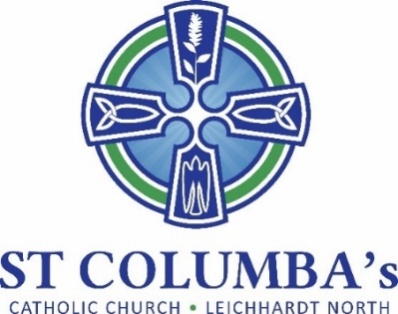 Parish Pastoral Council MeetingAGENDATuesday 14 February 2023, 7.30 pmSt Columba’s Parish Hall Meeting RoomNext Meeting:  28 March 2023ITEMBYAcknowledgement to Country, WelcomeOpening prayer and reflection David HairFr. PeterAttendance /ApologiesDavid HairParish Council positions to be formally releasedDavid HairElect Parish Council positions:ChairpersonSecretaryDavid HairMinutes of the previous meetingChairpersonBusiness arising from previous meetingAllSchool report Debra GalofaroNew CommitteesFeedback to Committee Purpose documentChairpersonSub-committee Reports VariousNew ItemsRostersWeekend MassesDavid HairDavid Hair